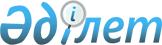 Об установлении публичного сервитута акционерному обществу "Казахтелеком"Решение акима Амангельдинского сельского округа Амангельдинского района Костанайской области от 11 марта 2024 года № 4
      В соответствии со статьями 19, пунктом 4 статьи 69 Земельного кодекса Республики Казахстан, статьей 35 Закона Республики Казахстан "О местном государственном управлении и самоуправлении в Республике Казахстан" РЕШИЛ:
      1. Установить акционерному обществу "Казахтелеком" публичный сервитут в целях прокладки и эксплуатации волоконно-оптической линии связи на земельный участок общей площадью 0,4596 гектар, расположенный на территории села Амангельды, Амангельдинского сельского округа Амангельдинского района.
      2. Государственному учреждению "Аппарат акима Амангельдинского сельского округа Амангельдинского района" в установленном законодательством Республики Казахстан порядке обеспечить:
      1) направление настоящего решения на официальное опубликование в Эталонном контрольном банке нормативных правовых актов Республики Казахстан;
      2) размещение настоящего решения на интернет-ресурсе акимата Амангельдинского района после его официального опубликования.
      3. Отменить решение акима Амангельдинского сельского округа Амангельдинского района от 4 декабря 2023 года № 10 "Об установлении публичного сервитута акционерному обществу "Казахтелеком".
      4. Контроль за исполнением настоящего решения оставляю за собой.
      5. Настоящее решение вводится в действие по истечении десяти календарных дней после дня его первого официального опубликования.
					© 2012. РГП на ПХВ «Институт законодательства и правовой информации Республики Казахстан» Министерства юстиции Республики Казахстан
				
      Аким Амангельдинского сельского округа 

Г. Жандильдина
